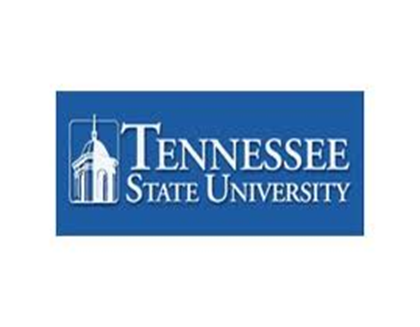 Tennessee State UniversityBaccalaureate Social Work ProgramField Education ManualBaccalaureate Social Work ProgramJane Elliott Hall, Suite 3103500 John A. Merritt Boulevard, Box 9525Nashville, Tennessee 37209‐1561Office: (615) 963‐7641Fax: (615) 963‐7672AcknowledgementThe social work program joins with graduates from nearly 5 decades to acknowledge the work and legacy of former Field Education Coordinator, Waldine DeBerry. We would also like to express our gratitude to all the professionals who have given of their time and expertise to the development of the next generation of social workers and the longevity and rigor of TSU Social Work Field Education.Hannah Washington, MSWField Education CoordinatorSocial Work Field Education ManualTable of ContentsSOCIAL WORK PROGRAM HISTORY, MISSION, AND GOALS ...................................................... 4Social Work Program Mission Statement ................................................................... 5Mission Core Elements............................................................................................... 5Program Goals ............................................................................................................ 6CURRICULUM ............................................................................................................................................. 7Social Work Program Definition of Generalist Practice ................................................. 7Practice Behaviors .......................................................................................................... 7Liberal Arts Grounding ................................................................................................... 9Social Work Cognates and Core Sequences................................................................. 10Field Education Clock-Hour Requirement ................................................................... 10Courses Taken Concurrently with Field Education ...................................................... 11SOCIAL WORK FIELD EDUCATION ................................................................................................... 13Definitions................................................................................................................. 13Structure of Field Education......................................................................................... 13Admission of Students to Field Education.................................................................... 15Field Polices and Monitoring ........................................................................................ 16Agency Selection Criteria and Process ..................................................................... 16Student Placement..................................................................................................... 17Student Monitoring ................................................................................................... 18Maintaining Liaison Contracts.................................................................................. 19Evaluating Student Learning ..................................................................................... 19Evaluating Field Agency Effectiveness.................................................................... 19Credentials and Practice Experience of Field Instructors ............................................. 20Field Instructor Orientation ........................................................................................... 20FIELD INSTRUCTION ADMINISTRATIVE POLICIES ..................................................................... 22Scheduling, Holidays, Absences & Extra Hours .......................................................... 22Professional Behavior ................................................................................................... 24Safety Tips for Students in the Field ........................................................................... 24Disciplinary Policy........................................................................................................ 26Policy on Repeating Field Instruction ........................................................................... 28Student Employment as Field Site................................................................................ 28TSU Field Education ManualSocial Work Program History, Mission, and GoalsThe Social Work Program at Tennessee State University has a significant and dynamic history in preparing generalist at the baccalaureate level for employment in social work. The inception of the undergraduate social work program at Tennessee State University occurred in 1943 with a proposal for pre‐professional curriculum in social work. It was known as the Area of Social Administration located within the Department of Sociology in the School of Public Service. In 1963 the Area of Social Administration became a constituent member of the Council on Social Work Education, Undergraduate Division.The program was committed to constant improvement and in innovations in instruction that would provide broader educational experience for students. In 1970 the acquisition of funds made it possible for the program to increase the number of teaching faculty and staff, employ a full-time field instructor, revise curriculum content to adhere to the requirements of the Council on Social Work Education, purchase office equipment and furniture and develop a field instruction component which expanded the traditional social work agencies placement program. In 1973 the Council on Social Work Education mandated generalist preparation for all baccalaureate programs and that is the primary emphasis of the Social Work Program at present. Additionally, funds to support the professional development of faculty became available. In 1974 the Area of Social Welfare received full accreditation by the Council on the Social Work Education. The program was the first undergraduate social work program to receive accreditation status in the state of Tennessee. The program has continuously maintained its accreditation standards and status. In 1975 the program was granted departmental status by the Tennessee State University Governing Board and in 1986 the department was renamed the Department of Social Work. In 1987, the department became part of the Department of Social Work and Sociology as a result of the merging of the two departments. The Social Work Program has had four directors‐ Mrs. Annie B. Martin was the first director, Dr. Benjamin Mason was the second director, Dr. Roderic N. Burton was the third director. Professor Vicki G. Williams led the program until Fall 2013. Michael Wright served from Fall 2013 to 2016, after which Professor Delores Butler served as Director to 2020.Social Work Field Education ManualSocial Work Program Mission StatementThe mission of the Tennessee State University BSW program is dedicated to the enhancement of human well-being, diversity, and social justice through developing and improving systems of public social services, especially for the vulnerable and oppressed, by offering undergraduate training in Social Work with a hybrid model of delivery as a historically Black Institution within the Central Tennessee region. Mission Core ElementsThe Social Work Program mission indicates seven core elements: social workpractice, leadership, service in an urban setting, social and economic justice, culturalcompetence, scholarly inquiry, and lifelong learning. These connect directly to the socialwork code of ethics. These values are actively promoted and modeled within the socialwork department and expected to be demonstrated by our faculty, staff, students, andhonored alumni. The National Association of Social Workers (NASW) Code of Ethics corevalues include Service, Social justice, Dignity and worth of the person, Importance ofhuman relationships, Integrity, and Competence.Social work practice in the program mission connects with all ethical parametersidentified by the NASW Code of Ethics. The TSU social work program instructsapplication of those ethics across systems including micro, mezzo, macro, and exo systemsand time or chrono-systems. Leadership in the program mission expresses the importanceof human relationships as a function of both collaboration, influence, and behavior changethrough theories of human impact. Service connects directly with the ethical parameter ofservice from NASW. TSU is a Carnegie designated service institution. The social workprogram reports service hours logged to this effort, but also explains the concept of serviceas a core value of the profession. Social and economic justice expands upon the foundationof social justice provided in the NASW code of ethics. The TSU social work programrecognizes the challenge in urban environments to balance access, provide a voice inadvocacy, as well as make ends meet and build a framework of financial literacy for wealthcreation. Cultural competence connects directly with the ethical parameter of Dignity andWorth of the Person. The TSU social work program operationalizes a respect andcelebration of difference through active engagement of a diverse student population, variedmetropolitan community, and (through our college) opportunities for study abroad andstudent exchange. Scholarly inquiry relates directly to the NASW ethical parameter ofIntegrity. The social work program works to ensure that students ask honest questions ofthemselves and community leaders. Lifelong learning connects to the NASW ethicalparameter of Competence. The TSU social work program expects and models competenceas a continuous education in our capstone portfolio questioning as well as daily courseadmonition to “go beyond the text.”Program GoalsThe Tennessee State University Social Work Program goals are to:To prepare a diverse student population for advanced generalist social work practice based on professional values and ethics to serve client systems of various sizes and types. To promote the development of social policies and services to reduce the impact of poverty, oppression and discrimination. To guide students in acquiring analytical and critical thinking skills that will encourage active participation in the development, evaluation, and improvement of social work knowledge and skills through research aimed at advancing social work practice. To promote the development of a multiple theoretical orientation applicable across system sizes. To provide an understanding of diversity and cultural humility with an emphasis on social/economic/environmental justice, empowerment, and improving the well-being of all people. To socialize students to the profession of social work and the organizational environment through evidence-based practice. CurriculumStatement on Course Credit for Life or Work ExperienceThe Department of Social Work does not grant social work course credit for lifeexperience or previous work experience.Social Work Program Definition of Generalist PracticeThe social work program takes its definition of generalist practice from the Councilon Social Work Education 2015 Educational Policy and Accreditation Standards(EPAS) document which states:Generalist practice is grounded in the liberal arts and the person andenvironment construct. To promote human and social well-being,generalist practitioners use a range of prevention and intervention methodsin their practice with individuals, families, groups, organizations, andcommunities. The generalist practitioner identifies with the social workprofession and applies ethical principles and critical thinking in practice.Generalist practitioners incorporate diversity in their practice and advocatefor human rights and social and economic justice. They recognize, support,and build on the strengths and resiliency of all human beings. They engagein research-informed practice and are proactive in responding to the impactof context on professional practice. BSW practice incorporates all of thecore competencies. Practice BehaviorsThe following are the practice behaviors adopted by the social work program thatoperationalize each the 9 generalist core competencies required by the Council on SocialWork Education in accordance with EPAS 2.1 through 2.1.10(d). These practicebehaviors are used to guide curriculum design and assess student application of generalistpractice and development of competence. Field Instructors observe, guide, and evaluatestudents in the performance of these practice behaviors.C1. Demonstrate Ethical and Professional Behavior Practice Behaviors:Make ethical decisions by applying the standards of the NASW Code of Ethics.Use reflection and self-regulation to manage personal values and maintain professionalism.Demonstrate professional demeanor in behavior, appearance, oral, written, & electronic communicationUse technology ethically and appropriately to facilitate practice outcomes.Use supervision and consultation to guide professional judgment and behavior. C2. Engage Diversity and Difference in PracticePractice Behaviors:Apply and communicate understanding of the importance of diversity and difference in shaping life experiences in practice.Present themselves as learners and engage client & constituencies as experts of their own experiences.Apply self-awareness and self-regulation to manage the influence of personal biases and values in working with diverse client systems C3. Advance Human Rights and Social and Economic JusticePractice Behaviors:Apply their understanding of social, economic, & environmental justice to advocate for human rights. Engage in practice that advocates social, economic, & environmental justice. C4. Engage in Practice-Informed Research and Research-Informed Practice.Practice Behaviors:Use practice experience and theory to inform scientific inquiry and research.  Engage in critical analysis of quantitative and qualitative research methods and research findings. Use and translate research findings to inform and improve practice, policy, and service delivery.  C5. Engage in Policy PracticePractice Behaviors:Assess how social welfare and economic policies impact the delivery of and access to social services.  Critically analyze and promote policies that advance human rights and social, economic, & environmental justice.   C6. Engage with Individuals, Families, Groups, Organizations, and CommunitiesPractice Behaviors:Apply knowledge of human behavior and the social environment and practice context to engage with client & constituencies. Use empathy, reflection, self-regulation, and interpersonal skills to effectively engage diverse client & constituencies. C7. Assess with Individuals, Families, Groups, Organizations, and communitiesPractice Behaviors:Collect, organize, and critically analyze and interpret information from client & constituencies. Apply knowledge of human behavior and the social environment, person-in-environment, and other multidisciplinary theoretical frameworks in the assessment of data from client & constituencies. Development mutually agreed-on intervention goals and objectives based on the critical assessment of strengths, needs, and challenges within client & constituencies. Select appropriate intervention strategies based on the assessment, research knowledge, and values and preferences of client & constituencies. C8. Intervene with Individuals, Families, Groups, Organizations, and communitiesPractice Behaviors:Implement interventions to achieve practice goals & to enhance capacities of client & constituencies. Apply knowledge of human behavior and the social environment, person-in-environment, and other multidisciplinary theoretical frameworks in interventions with client & constituencies. Use inter-professional collaboration as appropriate to achieve beneficial practice outcomes. Negotiate, mediate, and advocate on behalf of client & constituencies. Facilitate effective transitions and endings that advance mutually agreed-on goals. C9. Evaluate practice with Individuals, Families, Groups, Organizations, and communitiesPractice Behaviors:Select and use appropriate methods for evaluations of outcomes. Critically analyze, monitor, and evaluate intervention and program processes and outcomes. Apply evaluation findings to improve practice effectiveness at the micro & macro levels.  Liberal Arts GroundingThe overall design of the social work curriculum begins with the liberal arts andends with the professional foundation. The core liberal arts curriculum of Tennessee StateUniversity is designed to foster the intellectual development of the whole person and givethe student the foundation of a broad college education. The program curriculum is designed to move from a strong liberal arts base during the freshman and sophomore yearsto mastery of professional knowledge, skills, and values necessary for effective entry-levelgeneralist social work practitioners during the junior and senior years.The General Education Core courses include 12 credits of English (6 of the creditin Black Arts & Literature), 6 credits of American History, 8 credits of laboratory science(Human Biology), 3 credits Mathematics, 3 credits of Economics, 3 credits PoliticalScience, 3 credits Psychology, 3 credits of Sociology, 3 credits of Communication, 3 creditsPhilosophy, 3 credits of Art or Music Appreciation, 1 credit hour of orientation, and 6credits of Free Electives.Social Work Cognates and Core SequencesThe Social Work Program require its students to take 15 credits in upper divisioncourses 3 credits in lower division course that support the Professional Curriculum.Students must complete 6 credits in Sociology, 3 credits of Psychology, 3 credits ofPolitical Science, 3 credits of English and 3 credits in Humanities.The remainder of the Social Work program consists of 45 semester hours of theProfessional Foundation divided into five core curriculum sequences. Human Behaviorand the Environment component consists of 6 credits hours. The Social Welfare Policysequence has 6 credit hours, the Social Work Research sequence consists of 5 credithours, the Social Work Practice sequence consists of 6 credit hours, and the FieldEducation sequence includes 14 credit hours.Field Education Clock-Hour RequirementStudents must spend a minimum of 400 clock hours (1 semester) in fieldinstruction in selected social service agencies and organizations, while registered forSOWK 4100 Field Experience. This experience provides students with an opportunity toapply theory to actual practice under supervision and guidance of a qualified practitioner.Students are evaluated based on their growth and development in relation to theprogram’s formal education outcomes. Students must have a cumulative grade pointaverage of at least 2.3 and must have earned the grade of C or better in SOWK 2010, 2100,3300, 3350, 3400, 3450, 3500, 4600, and 4800, as well as in SOCI 3000, before beingadmitted to Field Instruction. No academic credit is given for life experience or prior workexperience. Only Social Work majors are admitted to the Field Instruction program.Courses Taken Concurrently with Field EducationThe Field Instruction component of the Social Work curriculum consists of twocourses taught in the Social Work Program. These courses are SOWK 4100 and SOWK4200. These courses are taken in the final semester of the senior year.Field Instruction SOWK 4100 is 8 credits and SOWK 4200 is 3 credits. They are corequisitesand must be taken together. A two credits course SOWK 4850 and a one creditSOWK 4900 may also be taken in the same semester with Field Instructions. The totalload for the student’s final semester is 14 credit hours.*(M) SOWK 4850 Social Work Research II (2). The development and implementation ofa practice‐related research design. Emphasis is on data collection, data analysis, andreporting of data collected in field placement. Prerequisite: SOWK 4800. Co‐requisites:SOWK 4100, 4200. Enrollment limited to Social Work majors only.*(M) SOWK 4100 Field Instruction (8). Field instruction to provide the student with theopportunity to apply and integrate academic content and to develop skills that meet therequirements for entry‐level professional social work practice. Supervision in the field isprovided by a qualified practitioner committed to undergraduate social work education.Students are required to spend a minimum of 400 clock hours in an educationally orientedfield practicum. Seniors are admitted after the completion of a formal admission process,including recommendation by the student’s advisor. Prerequisites: completion of generaleducation core, SOWK 2010, 2100, 3300, 3350, 3400, 3450, 3500, 4600, 4800, SOCI 3000.Co‐requisites: SOWK 4850, 4200. Enrollment limited to senior Social Work majors only.*(M) SOWK 4200 Field Instruction Seminar (3). A course to give students in fieldinstruction an opportunity to discuss and share agency experiences and to relate socialwork theory to direct field practice. Discussion in the Seminar moves from the level ofpersonal experiences to abstraction. Co‐requisites: SOWK 3850, 4100. Enrollment limitedto Social Work majors only.*(M) SOWK 4900 Senior Seminar in Social Work (1). A course designed to: (1) initiateareas of interest through discussion; (2) emphasize new trends and contributions to thefield; and (3) familiarize students with the various examinations and other techniques forgaining employment and admission to graduate school. Offered in spring semester only.Co‐requisite: SOWK 4100, 4200, 4850. Enrollment limited to Social Work majors only.(M) SOWK 4950, Social Work Reading and Research (3). Independent study andresearch under faculty guidance for students who desire to do special projects.Prerequisites: junior or senior standing and permission of instructor. Enrollment limitedto Social Work majors only.Social Work Field EducationDefinitionsThe Social Work Program at Tennessee State University uses four titles to identifythe professionals who provide educational experiences for students through the FieldInstruction. These terms are Director of Field Education, Field Liaison, Field Instructor,Task Supervisor, and BSW/MSW Consultant. To avoid confusion, a brief definitionof each term is provided below.Field Education Coordinator: The program faculty member who carries primaryresponsibility for the field instruction. The Coordinator approves agencies for fieldplacements, sets up placements for students, participates in the evaluation of students,supervises field liaisons, assigns BSW/MSW consultant.Field Liaison: A faculty member employed the Social Work Program who is responsiblefor visiting the agency to evaluate the field instruction student. The field liaison workswith the agency field instructor to resolve any problems. The field liaison reports to theDirector of Field Education.Agency Field Instructor: The social worker who provides direct supervision of thestudent in the field agency. The Agency Field Instructor, with at least a Bachelor of Social Work Degree, is employed by the agency. Task Supervisor: Occasionally, the professional at the field agency to whom a BSWstudent directly reports does not meet the requirements to be appointed as a fieldinstructor. This individual, who provides a student’s day-to-day supervision, is termed atask supervisor. The task supervisor does not replace the field instructor, but insteadworks with the field instructor and the field liaison to develop, implement, and monitorthe student’s learning tasks.BSW/MSW Consultant: The consultant is used to provide BSW/MSW supervision tostudents placed in settings that do not have a BSW or an MSW available to provide directsupervision. The BSW/MSW consultant is usually employed outside the agency andhis/her supervision focuses on the social work aspects of the placement.Structure of Field EducationThe field instruction is a modified block placement. The student is in placement7.5 hours per day, four days per week, each week of the semester. The student will spenda minimum of 400 clock hours in field setting during the semester. One day per week(Monday) students return to campus to attend classes (SOWK 4850, SOWK 4900, and SOWK 4200).Within the first two weeks of field, students are required to develop a Student LearningContract to specify the individual learning goals for each student. Generallyspeaking, student experiences in the field move from activities which stress knowing, toactivities which require understanding, to activities which require doing. Within the firstthree weeks of the Field Education, students should assume responsibility for providingclient services.The practicum is monitored by the Director of Field Education in conjunction withthe faculty liaison. The faculty liaison makes two formal evaluation visits to the agencyduring the semester. The faculty liaison, the agency field instructor, BSW/MSWconsultant (if one is assigned) and the student normally attend these evaluation sessions.Additional phone contacts are made with the agency field instructor, as needed.The Director of Field Education also maintains contact with the field students ona weekly basis scheduled group meetings. Students are evaluated based on theStudent Field Instruction Evaluation and Learning Contract. The responsibility forassigning a grade on student performance rests with the Field Instruction Coordinator.The primary vehicle for the integration of academic content and practicumexperience is the Field Instruction Seminar (SOWK 4200). This class is taught by a programfaculty member. The Director of Field Education meets with the Field students for onehour on Mondays. Evaluation of student performance in the seminar is done by programfaculty who grades the written, integrative assignments required of the students for theField Instruction Seminar. Additionally, the Student Portfolio is evaluated by ProgramFaculty and students (See the Appendix for the specific assignments and portfolio forms).In the Field Instruction Seminar students are expected to discuss their experiencesin and reactions to the activities of the practicum. Students also discuss their analysis andwork in each of the assignments. Presentation and evaluation of the Student Portfolioactivities are done in the Field Instruction Seminar class. Students begin building theportfolio the semester that they are formally admitted to the Social Work Program. Thepresentation during Field Instruction is the culmination of that activity. The portfolioincludes written and experiential assignments that students have completed throughouttheir study in the Social Work Program. Evaluation of the Student Portfolio is done byprogram faculty and students.Admission of Students to Field EducationOnly social work majors are admitted to the field instruction program. Only those studentswho have met specified field criteria may be admitted to Field Instruction (SOWK 4100).In order to ensure that students are ready to begin the field instruction, it is necessary forstudents to:1. Complete the Application for Field Instruction in the semester preceding fieldplacement. This form alerts the Director of Field to the need for a field placementsite, verifies that the student has completed prerequisite tasks, and indicates thepreference by population or practice setting desired by the student.2. Complete Review of Degree Works. This form requires the student to list coursework, grades, and courses in which they are yet to enroll. Students must have earnedat least a 2.0 cumulative grade point average with grade of at least “C” in all socialwork course. This is verified by signature of the student’s academic advisor.Completion of this application process will help to ensure that students areadequately prepared to report to the field agency and will assist the FieldCoordinator in the selection of an appreciate practicum agency.3. Attend a group or individualized presentation of the Field Education program.4. Qualify for enrollment in SOWK4100. The university catalog, and subsequentBanner registration pre-requisite scheme, prohibits any student without allprerequisite courses and acceptable grades in social work courses from registeringfor SOWK4100.Failure to complete the application process by the established deadlines will mean thatstudents have not completed the prerequisites for Field Instruction and are unable to begintheir field placement in a timely manner. A late start in field instruction may have seriousconsequences, since students cannot be awarded a grade in the course until the requiredagency clock hours (400) of field instruction have been completed.Field Agency Selection and MonitoringAgency Selection Criteria and ProcessThe TSU Social Work Program selects Field Education sites that have the capacity to eachstudent with an opportunity to apply the knowledge, skills, and values of generalistpractice. A full complement of policies governing agency selection, student placement,student monitoring, field liaison contacts, student evaluation, and agency evaluation isavailable in the Field Education Manual.Field Education sites are selected based on the following Selection Criteria:1. The agency MUST have an established human services program that providesstudents with opportunities for generalist social work practice with reasonableverification that all generalist practice behaviors can be observed, practiced, andevaluated.2. The agency SHOULD be able to provide a qualified agency field instructor withsufficient time to supervise and monitor the student's activities and progress.Agencies that cannot provide a BSW or MSW-degreed Field Instructor MUSTagree to allow a BSW or MSW-degreed Consultant to share supervisoryresponsibility with the agency field instructor on an on-going and consistent basis(at least once per week). In these cases, the agency representative is considered a“Task Supervisor.” The consultant is considered the “Field Instructor.”3. The agency MUST NOT discriminate on the basis of age, creed, gender, race,religion, national origin, ability, or sexual orientation.4. The agency MUST enable a Field Instructor the time to participate in FieldInstruction training conducted by the Social Work Program.5. The agency SHOULD be able to provide physical resources necessary for thepracticum student to carry out his/her responsibilities. These resources shouldinclude office space and a desk.6. The agency SHOULD exemplify the values and ethics of the social work professionin its policies, procedures, and the expectations of its staff.Selection Process. Each potential field instruction placement is initially visited by theDirector of Field Education for the social work program. This visit is meant to ensure thatthe selection criteria are met by the agency. The field director tours the facility and notesthe office accommodations, workflow, and general operations of the agency. During theinterview with the new agency field instructor, the Director of Field Education presents anorientation to the Social Work Program, and discusses the expectations of the fieldeducation program in the context of the TSU Social Work Program. Agencies that fit theselection criteria are offered a contract between TSU and the agency. It is the policy ofTennessee State University that any legal relationship be cleared through the president’soffice. Signatures of a representative from the field agency and the TSU President finalizethe contract.Student Placement1. The Director of Field Education makes specific placement assignments. Studentsare notified in writing that they must schedule an interview within 14 days with theField Instructor identified for the agency.2. The student contacts the Field Instructor to arrange an interview with the agencyField Instructor. Students must take with them a copy of the Interview EvaluationForm to be completed by the Field Instructor. Students should also be prepared toprovide the agency Field Instructor with a professional resume.3. The purposes of the interview are to: a) provide student and agency field instructoran opportunity to evaluate the suitability of the placement for meeting the student’seducational needs, b) discuss any relevant conditions of the placement, c) acquaintthe student with the agency, its purpose, and its services.4. Following the interview, the student and Field Instructor will contact theDirector of Field Education to discuss the suitability of the placement. TheInterview Evaluation Form should be returned to the Director of FieldEducation.5. If both student and Field Instructor AGREE TO THE PLACEMENT, the FieldInstruction Confirmation Sheet must be completed and returned to the Director ofField Education. This form is available on the TSU Social Work website and in anyprint manuals typically provided at field instructor trainings.6. If the student or the agency field instructor DOES NOT AGREE TO THEPLACEMENT, the field instruction coordinator seeks an alternate placement.7. The student is permitted to voluntarily reject only ONE field placement assignment.Any proposed rejection of subsequent assignments is conducted through the AppealProcedure for field placement. This policy is presented in detail in the FieldEducation Manual.8. If it is necessary to assign an alternate placement to the student, steps 1 through 5are repeated.9. Finalization of the placement is made by the completion of step 5.10. If unforeseen circumstances arise necessitating a change in placement after it hasbeen finalized, the Director of Field Education should be contacted immediately sothat another placement can be assigned.Student MonitoringMonitoring of students by a professional social worker is critical to quality field education.The collaboration between liaisons, the Director of Field, and the Field Instructor alsoassists the student to clarify and integrate knowledge, skills, and values from the classroomto the practice field. Therefore, the program requires that the students have a FieldInstructor possessing an earned and accredited BSW or MSW degree. It is preferred thatthe BSW-degreed Field Instructor have two years supervised post-baccalaureate socialwork experience. It is preferred that MSW-degreed Field Instructor have two yearssupervised post-masters social work experience. Day to day monitoring and assignmentsof task is the responsibility of the Field Instructor. This is facilitated in weekly supervisionbetween the student and the Field Instructors. Additionally, each student’s progress ismonitored with the following:Field Activity Sheets: Students are expected to maintain documentation regardingtheir weekly field experiences. The student is responsible for completing a writtendescription and assessment of their work at the agency every week.Field Seminar: Field Seminar (SOWK4200) offers each student a weekly,structured time to review their progress, stressors, coping, and achievements made duringthe field experience. These courses are administered by faculty members who meet thecriteria to be Field Instructors. Students are expected to assume an active role in fieldseminar discussions and complete all required assignments.Maintaining Liaison Contracts.Field program liaisons are here defined as representatives of the TSU social workprogram who visit field sites in order to monitor student progress and agency adherence tocontract parameters and selection criteria. Due to the size of our program, the Director ofField Education acts as this liaison making two contacts with each field agency where astudent is placed every semester. In the event that additional liaisons are required,university Adjunct Hiring policies will govern duty assignment of the professional. TheLiaison will be responsible for 1) Ensuring student progress according to weekly activityreports, 2) Verifying the agency’s continued eligibility as noted in the Selection Criteria,and 3) Noting any changes in the agency that may impact student progress, ability to engagein generalist practice or meet practice behaviors.Evaluating Student LearningStudent learning is evaluated through several tools and documented throughthe following:Social Work Competency Evaluation Rubric: This form is completed by eachField Instructor for each student. It evaluates the student’s efficacy on a 5-point scale foreach generalist practice behavior. The PBER provides a summative evaluation of thestudent learning.Portfolio Presentation: The capstone Portfolio is completed and presented by eachstudent as a condition of successful matriculation. Students are evaluated by two socialwork faculty members, two student peers, and a liberal arts faculty member on their presentation, evidence, and articulation of all 9 generalist core competencies. Field factorsheavily in their ability to connect theory and practice utilizing actual practice example.Evaluating Field Agency EffectivenessField Agency Effectiveness is evaluated through in two distinct ways. The first,Liaison Report of Agency, is initiated by the Director of Field Education or FieldLiaison as an ongoing monitoring of the site operations and suitability as a field location.The second, Student Evaluation of Internship, is completed by the student andsubmitted to the Director of Field Education after the field experience.Credentials and Practice Experience of Field InstructorsA qualified agency Field Instructor is one who possesses a BSW or MSW degree andtwo years’ post‐degree practice experience. Agencies that cannot provide a BSW orMSW‐degreed Field Instructor MUST agree to allow a BSW or MSW‐degreed Consultantto share supervisory responsibility with the agency field instructor on an on‐going andconsistent basis (at least once per week). In these cases, the agency representative isconsidered a “Task Supervisor.” The consultant is considered the “Field Instructor.” Onoccasion program faculty members have served as MSW consultants.1. Educational Requirements: (Listed in rank order of preference)a. MSW or BSW degree from a CSWE accredited programb. Graduate degree in a related field (requires additional supervision by MSWor BSW consultant)2. Experience Requirement: Two years supervised experience post-degree ispreferred.3. Practice Orientation: Field Instructors have knowledge of the GeneralistIntervention Model (GIM), and can teach utilizing this method.4. Values and Ethics: Agency instructors demonstrate commitment to social workvalues and ethics in his/her personal practice.5. Diversity: Field Instructors demonstrate sensitivity to the special needs of diversegroups including those related to gender and gender identity, ethnicity, culturaldifference, ability differences, sexual orientation, and religious difference.6. Training: Field Instructors receive training related to field instruction annually.The Social Work Program at Tennessee State University schedules group trainingfree of charge for agency field instructors with CE availability.Field Instructor OrientationField instruction orientation and training are two means by which on-goingpractitioner input is entered the Social Work Program. All new field instructors havean orientation session prior to assuming field responsibilities. The orientation includesdiscussing policies, procedures, and expectations. Moreover, the orientation addressesinformation included in the field instructions manuals. Instructors attending the trainingsession is eligible to receive continuing education (CE) credits. The social work program also provides agency field instruction training sessions once per semesterField Instruction Administrative PoliciesScheduling, Holidays, Absences & Extra HoursStudents are in agency placement four days per week. Tuesday through Friday. Each Mondaystudents are required to attend the Field Instruction Seminar (SOWK 4200) for three hours.Students must report to their Field Instruction agency placement on the first day of scheduledclasses at the beginning of the semester. Failure to report to the agency within 48 hours of the first day of classes without the prior permission of both the Agency Field Instructor and the Field Instruction Coordinator is considered a serious violation of Field Instruction Policy. Such violations may result in termination of the practicum. The last day of Field Instruction is the last day of regular classes for the semester.Students are to observe the regular agency hours unless prior arrangements have been madewith the Agency Field Instructor and written approval of the Field Instruction Coordinator has been obtained. Students may not receive credit for work done at home unless prior written approval is obtained from the Field Instruction Coordinator. Students may not routinely obtain credit for working during lunch hour unless the written approval of the Field Instruction Coordinator has been obtained students may not routinely accrue over 8.5 hours per day without written approval from Director of Field Education. Students may obtain credit for hours worked between 10 PM and 8 AM only under exceptional circumstances with written approval by the Field Instruction Coordinator. No student is to receive credit for time driving to the placement in the morning or from the placement at the end of the day.Students are expected to keep a weekly Time Sheet and have it signed by their agencyinstructor. An agency field instructor may designate one additional person who is authorized to sign time sheets in his/her absence. Time sheet that are not signed by Agency Field Instruction will be considered invalid.Students are to submit the Field Instruction Activity Sheet each Friday. Students are given nocredit for hours in placement setting unless the appropriate activity sheet is submitted. Students will be penalized grade points for activity sheets that are submitted late. No whiteout or correction tape is to be used on time sheets. Any corrections must be crossed through and initialed by both the student and the agency field instructor. Any alterations of a time sheet after the Agency Field Instructor have signed it is a serious violation of field policy and may result in termination of the practicum. Reporting of hours that the student did not work is also a serious violation of policy may result in termination of the practicum.HolidaysStudents observe all official agency holidays. Students do not observe University holidaysunless such holidays coincide with agency holidays. Any exceptions to this policy must be negotiated with the Agency Field Instructor and the Field Instruction Coordinator. During the Spring Semester, field students are permitted to observed the university spring break period.AbsencesThe student is expected to notify the Agency Field Instructor and the Field Education Coordinator promptly if s/he must be absent from the agency or will be late to work. Generally, acceptable excuses for absences include health reasons and family emergencies. Students may be asked to provide documentation to substantiate the reason for their absence from the field. Absences should be recorded on the student’s time sheet. The Agency Field Instructor should notify the Field Instruction Coordinator if there is an unexplained absence of a student.Students may obtain field credit for attendance at professional meetings. However, the studentmust obtain prior approval from the Agency Field Instructor and the Field Instruction Coordinator to get practicum credit for attendance at professional meeting. The Field Instruction Coordinator and the Agency Field Instructor will decide on meetings that are desirable and permissible based on the educational value of such meetings in meeting the student’s learning objectives.Regular attendance in Field Instruction is expected any hours the student misses must be madeup. Students who do no complete the minimum 400 clock hours of field requirement by the last day of finals will receive an ‘incomplete’ grade.Extra HoursStudents may occasionally accrue more than 30 hours per week in the placement. This timecan be credited against the minimum 400 agency clock hour requirement on an hour per hour basis. However, the student’s placement ends on the University calendar and not necessarily when the minimum 400-hour requirement has been completed.Professional BehaviorStudents in Field Instruction are representatives of the agency and the Social Work Program.They are expected to act in a way that demonstrates ethical professional behavior. Violation of ethical standards for social work practice (such as violation of confidentiality or racist remarks) may result in termination of the practicum.Students are expected to observe agency policy and procedure. Thus, students may be askedto dress and to behave in a manner that is more formal than the university campus and in someinstances the agency setting. Any problems with professional behavior or with colleagues should be reported to the Field Instruction Coordinator immediately. Serious or repeated violations of agency policy may result in termination of the practicum.Students will be asked to discuss their agency experiences in the Field Instruction Seminar.When doing so, client names or initials should never be used to preserve confidentiality.Safety Tips for Students in the FieldAgency ProtocolIt is important for students to know the agency’s protocol for safety and security. Thefollowing are guidelines and suggestions that may be helpful to students, field instructors, and field liaisons as they consider the safety issues in their settings. Specific steps taken by students or agency personnel will obviously have to be determined by the individual situation, the nature of the setting, etc. The agency should know the student’s schedule and whereabouts always, especially when the student is working outside the building.Security of BelongingsThe agency is responsible for providing students with a secure place to keep belongings whileat placement. It is preferable that the space be one that can be locked, and could be in a desk drawer or filing cabinet. Students should not leave cell phones, laptops, backpacks, purses, and other personal articles visible and unattended, even in an office with the door closed. Valuables should not be brought to placement settings. Items of value should not be left in cars, and should not be placed out of view just prior to leaving a vehicle.Safety Issues Related to Working with ClientsSocial work students work with clients/consumers in a range of settings and situations. Someof these include work with individuals dealing with overwhelming emotions and environmentalstressors that result in behaviors that are threatening or appear to be threatening to the student.Students should always consult with agency field instructors regarding preparation for andhandling of specific situations that are potentially difficult or threatening, such as medicalemergencies, suicide or homicide risks, potential abuse of others, and the presence of weapons.Safety Tips for Office MeetingsWhen considering the location of an office meeting, it is important to consider what is in theroom, whether there is more than one exit, and where each person will sit. When scheduling the appointment, it is helpful to think about whether other people will be around and available at the time of the meeting for help if needed. Also, it is important to have a plan for assistance if the client/consumer becomes agitated. This may include having another staff person in the meeting. Clothing that is provocative is never appropriate and, in some instances, may impede one’s ability to act in an unsafe situation.Safety Tips for TravelWhen a student is traveling by car for field education activities, it is advisable to have cleardirections and know where he or she is going. In general, it is important to be alert and attentive to one’s surroundings, and to lock doors and close windows. Valuables should be placed out of sight in one’s vehicle prior to parking at the destination. When traveling by foot or public transportation, it is advisable that students carry as little aspossible. It is advisable to dress in comfortable clothes that are loose fitting, and to wear sturdy flat walking shoes. It is also helpful to be alert, and to walk with a purpose, as if one has a cleardestination. One should be aware of people in the immediate area, without staring or maintaining eye contact.Safety Tips for Home VisitsPrior to making a home visit, the student should discuss any issues related to safety with thefield instructor. On an initial home visit, it is often advisable to go with another worker. Most agencies will want to know the location and scheduling of the home visits. If the student feels unsafe upon arrival or at any time during the visit s/he should contact the field instructor immediately.Procedures for Reporting an IncidentIf an incident occurs in which a student is threatened or hurt, the field instructor, or agencyshould contact the field liaison immediately to discuss what actions the agency and Program should take to ensure the student's physical and emotional well‐being. The incident should be documented and the steps taken to address it. There will be a meeting with the student, the agency, and the school to discuss the situation, assesses the immediate and ongoing risk, and find a resolution that promotes the student’s sense of well‐being and the learning process.Disciplinary PolicyUnfortunately, there are instances in which the Social Work Program must take disciplinaryaction against students who are in field. Disciplinary action may be taken in order to correct problem behaviors which students demonstrate in the field setting. The general policy is that action should be centered on correcting problem behaviors rather than punishing student. However, as problems become more serious or repetitive disciplinary actions could carry more serious consequences. Student behaviors which may result in disciplinary action being taken are categorized as either major or minor rules violations. Major rules violations are very serious in nature and could result in the field instruction being terminated. Repeated minor rules violations may also result in a termination of the practicum.Major Rules ViolationsExamples of major rules violations include, but are not limited to:1. Violations of the NASW Code of Ethics i.e. violation of confidentiality, lack of respect forcolleagues, etc.2. Unauthorized alteration of a time sheet after the field instructor signs it.3. Reporting hours not actually worked.4. Violations of the Field Instruction Contract.5. Unauthorized absences from the field setting.6. Unauthorized appropriation of agency resources for personal use.7. Unauthorized failure to report to the field agency within 48 hours of the first-class dayof the semester.8. Excessive absences or tardiness.9. Refusal to perform work properly assigned by the field instructor.10. Reporting to the field agency under the influence of alcohol or drugs (i.e. drugs notprescribed by a physical.)11. Acts which may endanger the safety of co‐workers or clients.12. Abusive or unruly conduct.13. Sexual harassment ‐ sexual relationship with a client or supervisor, etc.14. Significant impairment of ability to perform internship due to emotional or personaldifficulties; emotional instability (severe mood swings, failure to maintain prescribedmedication schedule, etc.)15. Disruptive behavior toward colleagues, faculty, or school such as negativecommunication due to ethnicity, religious beliefs, or sexual orientation, etc., impairmentdue substance abuse or mental illness and conviction of a felony (i.e., found to be underthe influence of drugs or alcohol; mental illness not being managed by medication, etc.Minor Rules ViolationsExamples of minor rules violations may include, but not limited to:1. Unsatisfactory performance of duties.2. Failure to notify field instructor of absences at earliest practical time.3. Failure to observe assigned work schedule. (i.e. tardiness to work, quitting early,sleeping in office, long lunches, etc.)4. Violations of agency policy.5. Violation of Tennessee State University Social Work Program FieldInstruction Policy.6. Excessive visiting or use of the agency phone for personal calls.7. Unauthorized loafing or performing personal work on agency time.8. Unexcused absences from Field Instruction Seminar.9. Failure to attend Field Instruction Group Meeting.10. Failure to adhere to deadlines for submitting documents and/or written reports.When rules violations are reported, the Field Instruction Coordinator and the Agency FieldInstructor should counsel with the student in order to identify the source of the problem and to suggest corrective action. The Field Instruction Coordinator should make a written summary of the counseling session and should provide the student with a written copy of any corrective action plan. In the event the rules violations are serious or are repetitious of past violations where corrective actions have been taken, the student may be placed on probation. Before placing the student on probation, the Field Instruction Coordinator and the Agency Field Instructor should counsel the student regarding the problem. A plan of action for resolving the problem should be developed. The Instruction Coordinator should make a written summary of this meeting. The student should be given a written statement notifying him/her of the probation and the fact that the practicum may be terminated if future rules infractions occur. A written plan for removing the probation should be provided to the student.Should rule violations occur when a field student is on probationary status, the practicum maybe terminated. The Field Instruction Coordinator and Agency Field Instructor should meet with the student and discuss the rules violations. At this point the probation may be continued, modified, or the practicum may be terminated. The student will be given a written statement of the reasons for terminating the practicum. Students should expect that any disciplinary action will negatively affect the grade assigned to field instruction. Students appeal of disciplinary action in field should be handled through the Appeal Procedures outlined in the Social Work Student Handbook.Policy on Repeating Field InstructionStudents who have been terminated from the Field Instruction or who has made a grade of Dor F may wish to repeat the Field Instruction. However, students who apply to repeat the FieldInstruction must submit written documentation to the Field Instruction Coordinator that previous behaviors and/or skills deficits have been addressed. This documentation will be reviewed by to determine if a second field placement is in the best interest of the student, the Social Work Program, and the field agency.The Field Instruction Committee will make a recommendation to the Field InstructionCoordinator concerning the student’s request for a second field placement. The Field Instruction Coordinator will review this recommendation with the student, and if appropriate, will discuss appropriate remedial action that student could take. Students may appeal the recommendation of the Field Instruction Committee through the Appeal Procedures outlined in the Social Work Student Handbook.Student Employment as Field SiteIt is the preference of the Social Work Program that students NOT be employed by the agencywhere they intend to complete field education. In special circumstances, such as a pandemic, the program mayapprove an exception to this preference. The agency or employment location must be capable ofproviding a new and different learning experience for the student which clearly meets the criteriafor selection of placement sites and generalist practice behaviors. The agency assignment mustprovide a clear opportunity for generalist practice with urban populations. It must be clear thatfield instruction is educationally directed rather than centered on provision of agency services.The following criteria must be met for assignment within student’s place of employment:A. The field instruction site clearly affords the opportunity for generalist practice as definedin the Field Education Manual.B. The assignment constitutes a change from previously assigned duties within the agencyto different populations and/or a different focus.C. The agency must have an employee other than the student’s work supervisor to providefield instruction. In some situations, the agency field instructor may be provided supportand consultation by University faculty.D. The Agency must be approved as a field instruction site by the Department of SocialWork and meet all criteria as outlined in the section on Selection of Agencies for fieldinstruction sites.E. The Agency will grant release time or some other agreeable arrangement enabling thestudent to complete field instruction activities as specified within the Field EducationManual.